Temat tygodnia: Tak mija nam czas.Temat dnia: Jestem duży, byłem mały.Data: 03.02.2022Słuchanie wiersza Doroty Gellner Jestem duży.Jestem duży!Byłem mały!Wróżki mnie zaczarowały!Jakie wróżki?Dobre wróżki!I urosły moje nóżki,i urosły moje ręce,włosów też mamchyba więcej.Patrzcie, jak urosłem cały,chociaż byłem taki mały!  2. Rozmowa na temat wiersza. Jacy jesteście? Jacy byliście? Dlaczego urośliście? Czy na pewno sprawiły to wróżki? Co wam urosło? 3. Oglądanie obrazków. Układanie ich według kolejności – wieku dzieci. Rodzic pokazuje trzy obrazki: niemowlęcia, dziecka 3-letniego i nastolatka. Dzieci wskazują obrazki: najmłodszego dziecka, starszego i najstarszego.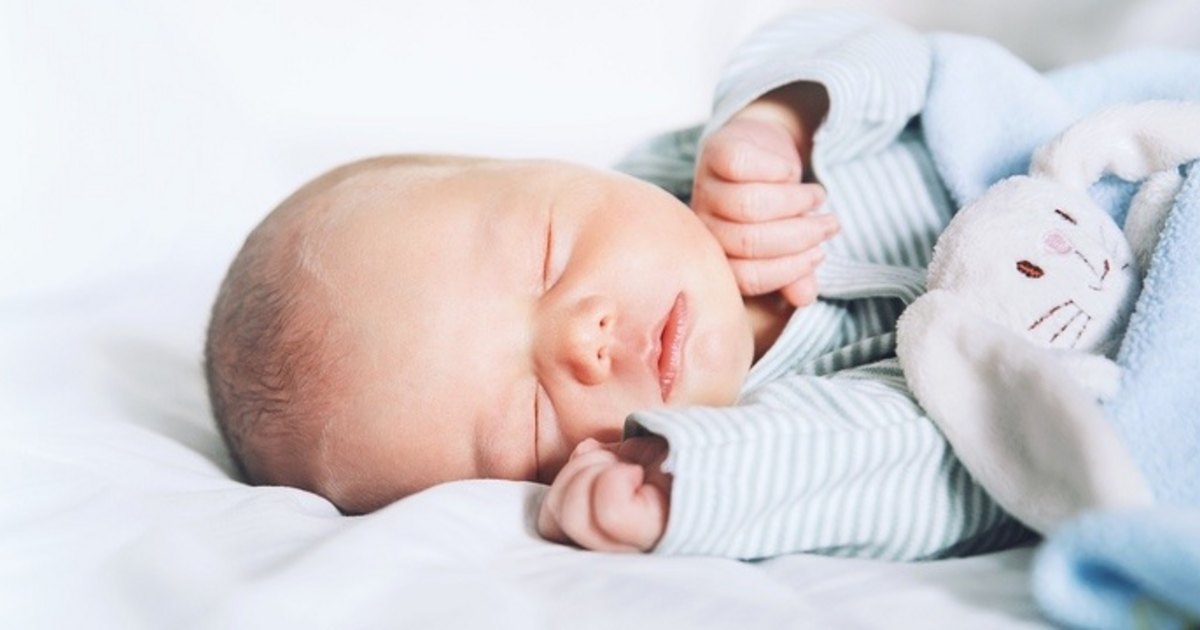 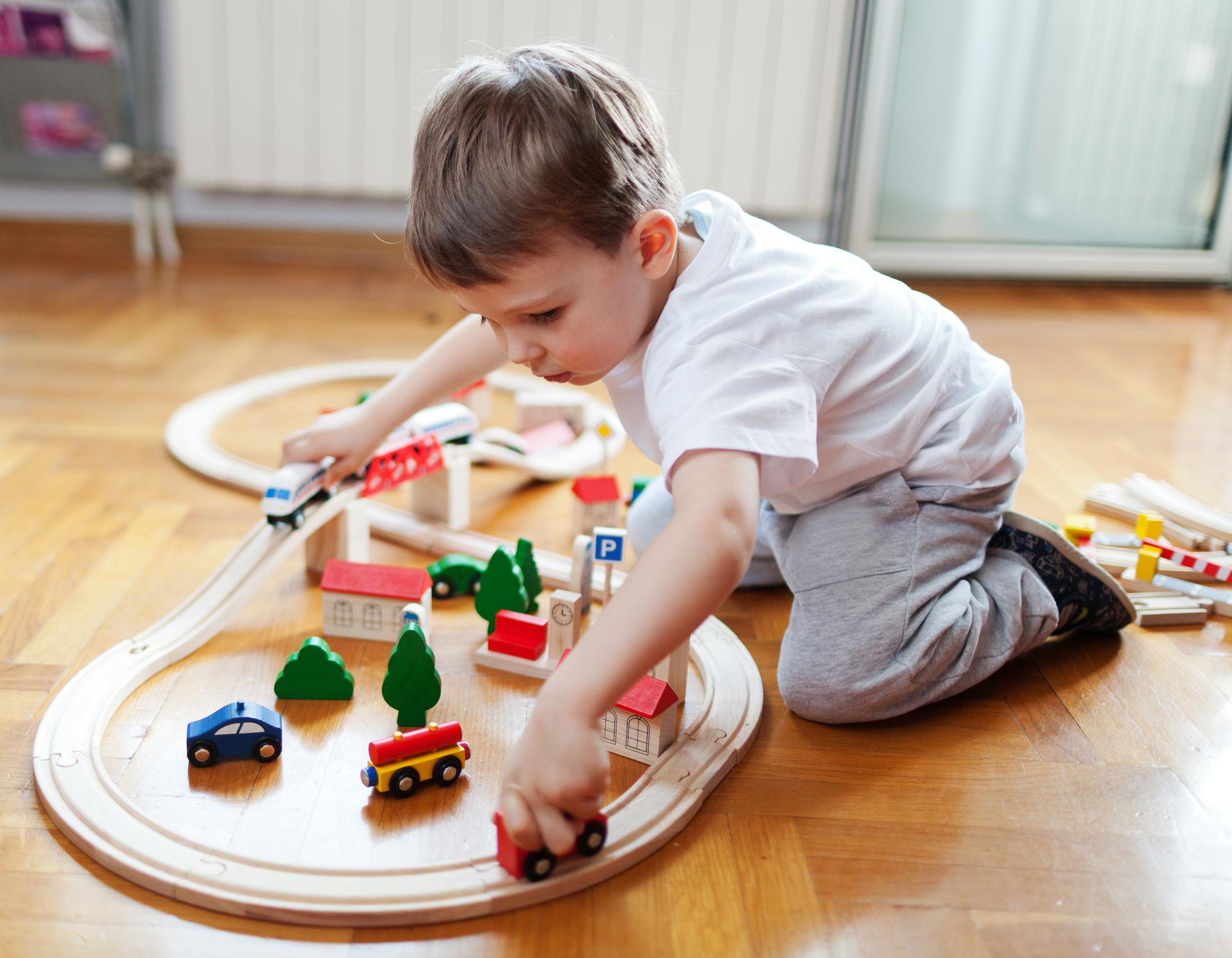 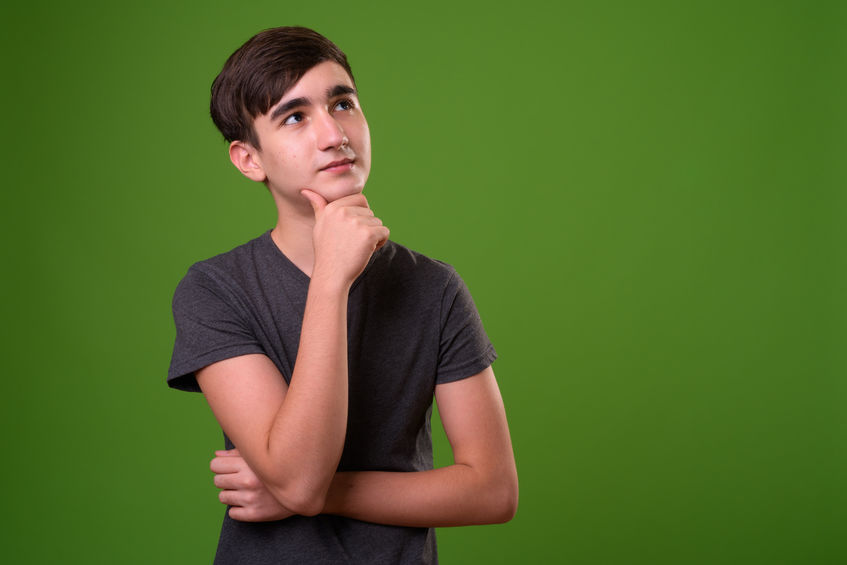 4. Ilustracja ruchowa wiersza. Dziecko naśladuje ruchy rodzica.Jestem duży! (staje na palcach i wyciąga ręce do góry),Byłem mały! (wykonuje przysiad), Wróżki mnie (poruszaj dłońmi przed sobą), zaczarowały! Jakie wróżki? Dobre wróżki! I urosły moje nóżki, (dotyka nogi), i urosły moje ręce, (dotyka jedną ręką drugiej ręki), włosów też mam (dotyka włosów), chyba więcej. Patrzcie, jak urosłem (staje na palcach i wyciąga ręce do góry), cały, chociaż byłem (wykonuje przysiad). taki mały! 5. Rysowanie siebie jako dorosłej osoby. Rodzic pyta dziecko, jak wyobraża sobie siebie, gdy będzie duże – dorosłe. Prosi dziecko, żeby spróbowało narysować siebie jako dorosłą osobę. 6. Wspólne oglądanie wykonanych prac.